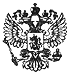 ЗАКОНОДАТЕЛЬНОЕ СОБРАНИЕ ОРЕНБУРГСКОЙ ОБЛАСТИЗАКОН ОРЕНБУРГСКОЙ ОБЛАСТИ ОТ 12 СЕНТЯБРЯ 2013 Г. N 1762/539-V-ОЗ "ОБ ОРГАНИЗАЦИИ ПРОВЕДЕНИЯ КАПИТАЛЬНОГО РЕМОНТА ОБЩЕГО ИМУЩЕСТВА В МНОГОКВАРТИРНЫХ ДОМАХ, РАСПОЛОЖЕННЫХ НА ТЕРРИТОРИИ ОРЕНБУРГСКОЙ ОБЛАСТИ" (ПРИНЯТ ЗАКОНОДАТЕЛЬНЫМ СОБРАНИЕМ ОРЕНБУРГСКОЙ ОБЛАСТИ 21 АВГУСТА 2013 Г.) (НЕ ВСТУПИЛ В СИЛУ)Настоящий Закон в соответствии с требованиями Жилищного кодексаРоссийской Федерации устанавливает правовые и организационные основы своевременного проведения капитального ремонта общего имущества в многоквартирных домах, регулирует порядок накопления, учета и целевого использования денежных средств, предназначенных для проведения капитального ремонта общего имущества в многоквартирных домах, а также порядок подготовки и утверждения региональных программ капитального ремонта общего имущества в многоквартирных домах и требования к этим программам.Статья 1. Взносы на капитальный ремонт общего имущества в многоквартирном доме1. Минимальный размер взноса на капитальный ремонт (далее - минимальный размер взноса) устанавливается в порядке, предусмотренном статьей 2 настоящего Закона, в расчете на один квадратный метр площади помещения в многоквартирном доме, принадлежащем собственнику.2. Собственники помещений в многоквартирном доме обязаны уплачивать ежемесячные взносы на капитальный ремонт общего имущества в многоквартирном доме, за исключением случаев, предусмотренных настоящим Законом, в размере, установленном в соответствии с частью 1 настоящей статьи, или, если соответствующее решение принято общим собранием собственников помещений в многоквартирном доме, в большем размере.3. Обязанность по уплате взносов на капитальный ремонт возникает у собственников помещений в многоквартирном доме по истечении четырех календарных месяцев начиная с месяца, следующего за месяцем, в котором была официально опубликована утвержденная региональная программа капитального ремонта, в которую включен этот многоквартирный дом.4. Взносы на капитальный ремонт не уплачиваются собственниками помещений в многоквартирном доме, признанном в установленном Правительством Российской Федерации порядке аварийным и подлежащим сносу, а также в случае принятия Губернатором Оренбургской области или уполномоченным органом местного самоуправления решений об изъятии для государственных или муниципальных нужд земельного участка, на котором расположен этот многоквартирный дом, и об изъятии каждого жилого помещения в этом многоквартирном доме, за исключением жилых помещений, принадлежащих на праве собственности Российской Федерации, Оренбургской области или муниципальному образованию. Собственники помещений в многоквартирном доме освобождаются от обязанности уплачивать взносы на капитальный ремонт начиная с месяца, следующего за месяцем, в котором принято решение о признании многоквартирного дома аварийным и подлежащим сносу или решение об изъятии земельного участка.5. В случае, если до наступления установленного региональной программой капитального ремонта срока проведения капитального ремонта общего имущества в многоквартирном доме были выполнены отдельные услуги и (или) работы по капитальному ремонту общего имущества в данном многоквартирном доме, предусмотренные региональной программой капитального ремонта, оплата этих работ была осуществлена без использования средств областного и местных бюджетов и средств регионального оператора и при этом в порядке установления необходимости проведения капитального ремонта общего имущества в многоквартирном доме повторное выполнение этих работ в срок, установленный региональной программой капитального ремонта, не требуется, средства в размере, равном стоимости этих работ, но не свыше чем размер предельной стоимости этих работ, засчитываются в порядке, установленном настоящим Законом, в счет исполнения на будущий период обязательств по уплате взносов на капитальный ремонт собственниками помещений в многоквартирных домах, формирующих фонды капитального ремонта на счете регионального оператора.Статья 2. Порядок расчета и установления минимального размера взноса1. Минимальный размер взноса определяется в соответствии сметодическими рекомендациями, утвержденными уполномоченным Правительством Российской Федерации федеральным органом исполнительной власти на основе оценки потребности в средствах на финансирование услуг и (или) работ по капитальному ремонту общего имущества в многоквартирных домах, входящих в установленный перечень услуг и работ по капитальному ремонту и необходимых для восстановления соответствующих требованиям безопасности проектных значений параметров и других характеристик строительных конструкций и систем инженерно-технического обеспечения многоквартирных домов, с учетом уровня благоустройства, конструктивных и технических параметров многоквартирных домов, возможностей дополнительного софинансирования расходов на капитальный ремонт за счет средств областного и местных бюджетов.2. Устанавливаемый минимальный размер взноса должен быть доступным для граждан с учетом совокупных расходов на оплату жилого помещения и коммунальных услуг.3. Минимальный размер взноса определяется в рублях на один квадратный метр общей площади помещения в многоквартирном доме, принадлежащего собственнику такого помещения.4. Минимальный размер взноса устанавливается Правительством Оренбургской области по предложению министерства строительства, жилищно-коммунального и дорожного хозяйства Оренбургской области на трехлетний период реализации региональной программы капитального ремонта с разбивкой по годам. Минимальный размер взноса, установленный на второй и третий годы указанного трехлетнего периода, подлежит индексации исходя из уровня инфляции. Минимальный размер взноса устанавливается в срок до 1 октября года, предшествующего очередному трехлетнему периоду реализации региональной программы капитального ремонта.Статья 3. Фонд капитального ремонта и способы формирования данного фонда1. Фонд капитального ремонта образуют взносы на капитальный ремонт, уплаченные собственниками помещений в многоквартирном доме, проценты, уплаченные собственниками таких помещений в связи с ненадлежащим исполнением ими обязанности по уплате взносов на капитальный ремонт, проценты, начисленные за пользование денежными средствами, находящимися на специальном счете.2. Доходы от передачи в пользование объектов общего имущества в многоквартирном доме, средства товарищества собственников жилья, в том числе доходы от хозяйственной деятельности товарищества собственников жилья могут направляться по решению собственников помещений в многоквартирном доме, решению членов товарищества собственников жилья, принятых в соответствии сЖилищным кодексом Российской Федерации, уставом товарищества собственников жилья, на формирование фонда капитального ремонта в счет исполнения обязанности собственников помещений в многоквартирном доме по уплате взносов на капитальный ремонт.3. Размер фонда капитального ремонта исчисляется как сумма указанных вчасти 1 настоящей статьи поступлений в фонд за вычетом сумм, перечисленных в оплату стоимости оказанных услуг и (или) выполненных работ по капитальному ремонту общего имущества в многоквартирном доме и авансов за указанные услуги и (или) работы.4. Собственники помещений в многоквартирном доме вправе выбрать один из следующих способов формирования фонда капитального ремонта:1) перечисление взносов на капитальный ремонт на специальный счет в целях формирования фонда капитального ремонта в виде денежных средств, находящихся на специальном счете (далее - формирование фонда капитального ремонта на специальном счете);2) перечисление взносов на капитальный ремонт на счет регионального оператора в целях формирования фонда капитального ремонта в виде обязательственных прав собственников помещений в многоквартирном доме в отношении регионального оператора (далее - формирование фонда капитального ремонта на счете регионального оператора).5. В случае, если собственники помещений в многоквартирном доме в качестве способа формирования фонда капитального ремонта выбрали формирование его на специальном счете, решением общего собрания собственников помещений в многоквартирном доме должны быть определены:1) размер ежемесячного взноса на капитальный ремонт, который не должен быть менее чем минимальный размер взноса на капитальный ремонт, установленный Правительством Оренбургской области;2) перечень услуг и (или) работ по капитальному ремонту общего имущества в многоквартирном доме в составе не менее чем состав перечня таких услуг и (или) работ, предусмотренный региональной программой капитального ремонта;3) сроки проведения капитального ремонта общего имущества в многоквартирном доме, которые не могут быть позднее планируемых сроков, установленных региональной программой капитального ремонта;4) владелец специального счета;5) кредитная организация, в которой будет открыт специальный счет. Если владельцем специального счета определен региональный оператор, выбранная собственниками помещений в многоквартирном доме кредитная организация должна осуществлять деятельность по открытию и ведению специальных счетов на территории Оренбургской области.6. Владельцем специального счета могут быть:1) товарищество собственников жилья, осуществляющее управление многоквартирным домом и созданное собственниками помещений в одном многоквартирном доме или нескольких многоквартирных домах, количество квартир в которых составляет в сумме не более чем тридцать, если данные дома расположены на земельных участках, которые в соответствии с содержащимися в государственном кадастре недвижимости документами имеют общую границу и в пределах которых имеются сети инженерно-технического обеспечения, другие элементы инфраструктуры, которые предназначены для совместного использования собственниками помещений в данных домах, либо товарищество собственников жилья, осуществляющее управление многоквартирным домом, созданное собственниками помещений в одном многоквартирном доме или нескольких многоквартирных домах, созданное до дня вступления в силу Федерального закона от 04.06.2011 N 123-Ф3;2) осуществляющий управление многоквартирным домом жилищный кооператив или иной специализированный потребительский кооператив;3) региональный оператор в случае, если собственники помещений в многоквартирном доме приняли решение о выборе регионального оператора в качестве владельца специального счета.7. Решение об определении способа формирования фонда капитального ремонта должно быть принято и реализовано собственниками помещений в многоквартирном доме в течение двух месяцев после официального опубликования региональной программы капитального ремонта, в которую включен многоквартирный дом, в отношении которого решается вопрос о выборе способа формирования его фонда капитального ремонта. В целях реализации решения о формировании фонда капитального ремонта на специальном счете, владельцем которого будет являться региональный оператор, собственники помещений в многоквартирном доме должны направить в адрес регионального оператора копию протокола общего собрания таких собственников, которым оформлено это решение.8. Не позднее чем за один месяц до окончания срока, установленного частью 7 настоящей статьи, орган местного самоуправления созывает общее собрание собственников помещений в многоквартирном доме для решения вопроса о выборе способа формирования фонда капитального ремонта, если такое решение не было принято ранее.9. В случае, если собственники помещений в многоквартирном доме в срок, установленный частью 7 настоящей статьи, не выбрали способ формирования фонда капитального ремонта или выбранный ими способ не был реализован в установленный частью 7 настоящей статьи срок, а также в случаях, предусмотренных частью 7 статьи 189 Жилищного кодекса Российской Федерации, орган местного самоуправления принимает решение о формировании фонда капитального ремонта в отношении такого многоквартирного дома на счете регионального оператора. Указанное решение принимается органом местного самоуправления в течение десяти рабочих дней с даты истечения срока, установленного частью 7 настоящей статьи, и в течение пяти рабочих дней с даты принятия решения направляется органом местного самоуправления региональному оператору и собственникам помещений в многоквартирном доме, в отношении которого принято решение о формировании фонда капитального ремонта на счете регионального оператора.10. Минимальный размер фондов капитального ремонта в отношении многоквартирных домов, собственники помещений в которых формируют указанные фонды на специальных счетах, устанавливается настоящим Законом.11. Собственники помещений в многоквартирном доме вправе установить размер фонда капитального ремонта в отношении своего дома в размере большем, чем установленный минимальный размер фонда капитального ремонта. По достижении минимального размера фонда капитального ремонта собственники помещений в многоквартирном доме на общем собрании таких собственников вправе принять решение о приостановлении обязанности по уплате взносов на капитальный ремонт, за исключением собственников, которые имеют задолженность по уплате этих взносов.Статья 4. Порядок расчета и установления минимального размера фонда капитального ремонтаМинимальный размер фонда капитального ремонта многоквартирного дома, собственники помещений в которых формируют указанные фонды на специальных счетах, устанавливается в размере 95 процентов от оценочной стоимости капитального ремонта такого многоквартирного дома, включающего в себя все услуги и работы, входящие в установленный перечень минимально необходимых услуг и работ по капитальному ремонту многоквартирного дома, с учетом уровня благоустройства, конструктивных и технических параметров многоквартирного дома.Статья 5. Особенности уплаты взносов на капитальный ремонт1. В случае формирования фонда капитального ремонта на счете регионального оператора собственники помещений в многоквартирном доме уплачивают взносы на капитальный ремонт на основании платежных документов, представленных региональным оператором, в сроки, установленные частью 3настоящей статьи.Региональный оператор вправе заключить с управляющей организацией, товариществом собственников жилья, жилищным кооперативом или иным специализированным потребительским кооперативом, ресурсоснабжающей организацией договор о включении в платежный документ, на основании которого вносится плата за содержание и ремонт жилого помещения и (или) коммунальные услуги, сведений о размере взноса на капитальный ремонт с указанием наименования регионального оператора, номера его банковского счета и банковских реквизитов, его адреса (места нахождения).2. В случае формирования фонда капитального ремонта на специальном счете собственники помещений уплачивают взносы на капитальный ремонт на основании платежных документов, представленных им владельцем специального счета, в сроки, установленные частью 3 настоящей статьи.3. Взносы на капитальный ремонт уплачиваются собственниками помещений в многоквартирном доме ежемесячно, в сроки, установленные для внесения платы за жилое помещение и коммунальные услуги.Статья 6. Учет фондов капитального ремонта1. Региональный оператор ведет учет средств, поступивших на его счет в виде взносов на капитальный ремонт собственников помещений в многоквартирных домах, формирующих фонды капитального ремонта на счете регионального оператора (далее - система учета фондов капитального ремонта). Такой учет ведется отдельно в отношении средств каждого собственника помещений в многоквартирном доме.2. Владелец специального счета ведет учет средств, поступивших на счет в виде взносов на капитальный ремонт собственников помещений в многоквартирном доме, формирование фонда капитального ремонта которого осуществляется на специальном счете.3. Система учета фондов капитального ремонта включает в себя, в частности, сведения:1) о размере начисленных и уплаченных взносов на капитальный ремонт каждым собственником помещения в многоквартирном доме, задолженности по их оплате, а также размере уплаченных процентов;2) размере средств, направленных региональным оператором на капитальный ремонт общего имущества в многоквартирном доме, в том числе размере предоставленной рассрочки оплаты услуг и (или) работ по капитальному ремонту общего имущества в многоквартирном доме;3) размере задолженности за оказанные услуги и (или) выполненные работы по капитальному ремонту общего имущества в многоквартирном доме.4. Региональный оператор, владелец специального счета по запросу предоставляет сведения, предусмотренные частью 3 настоящей статьи, собственникам помещений в многоквартирном доме, а также лицу, ответственному за управление этим многоквартирным домом (товариществу собственников жилья, жилищному кооперативу или иному специализированному потребительскому кооперативу, управляющей организации), или при непосредственном управлении многоквартирным домом собственниками помещений в этом многоквартирном доме одному из собственников помещений в таком доме, имеющему право действовать от имени собственников помещений в таком доме в отношениях с третьими лицами, на основании решения общего собрания собственников помещений в многоквартирном доме, осуществляющих непосредственное управление таким домом, или иному лицу, имеющему полномочие, удостоверенное доверенностью, выданной в письменной форме ему всеми или большинством собственников помещений в таком доме. Указанные сведения направляются лицу, обратившемуся с соответствующим запросом, в течение 10 рабочих дней с момента получения запроса. Запрашиваемая информация направляется любым доступным способом, позволяющим обеспечить подтверждение получения адресатом.5. Региональный оператор, владелец специального счета также предоставляют по требованию любого собственника помещения в многоквартирном доме информацию о сумме зачисленных на счет платежей собственников всех помещений в многоквартирном доме, об остатке средств на специальном счете, обо всех операциях по данному специальному счету. Указанные сведения направляются лицу, обратившемуся с соответствующим запросом, в течение 10 рабочих дней с момента получения запроса. Запрашиваемая информация направляется любым доступным способом, позволяющим обеспечить подтверждение получения адресатом.Статья 7. Контроль за формированием фонда капитального ремонта1. Владелец специального счета в течение пяти рабочих дней с момента открытия специального счета обязан представить в орган исполнительной власти Оренбургской области, осуществляющий государственный жилищный надзор, уведомление о выбранном собственниками помещений в соответствующем многоквартирном доме способе формирования фонда капитального ремонта с приложением копии протокола общего собрания собственников помещений в этом многоквартирном доме о принятии решений, предусмотренных частями 4 и 5 статьи 3 настоящего Закона, справки банка об открытии специального счета.2. Владелец специального счета обязан ежегодно, в срок не позднее 1 февраля года, следующего за отчетным, представлять в орган исполнительной власти Оренбургской области, осуществляющий государственный жилищный надзор, сведения о размере остатка средств на специальном счете. Владелец специального счета также обязан ежемесячно, в срок до 25 числа месяца, следующего за расчетным периодом, представлять в орган исполнительной власти Оренбургской области, осуществляющий государственный жилищный надзор, сведения о поступлении взносов на капитальный ремонт от собственников помещений в многоквартирном доме.3. Региональный оператор обязан ежегодно, в срок не позднее 1 февраля года, следующего за отчетным, представлять в орган исполнительной власти Оренбургской области, осуществляющий государственный жилищный надзор, сведения о многоквартирных домах, собственники помещений в которых формируют фонды капитального ремонта на счетах регионального оператора. В состав сведений включается адрес жилого дома, сумма накоплений по данному жилому дому, реквизиты счета, на котором осуществляются данные накопления. Региональный оператор также обязан ежемесячно, в срок до 25 числа месяца, следующего за месяцем начисления взноса на капитальный ремонт региональным оператором, представлять в орган исполнительной власти Оренбургской области, осуществляющий государственный жилищный надзор, сведения о поступлении взносов на капитальный ремонт от собственников помещений в таких многоквартирных домах.4. Орган исполнительной власти Оренбургской области, осуществляющий государственный жилищный надзор, ведет реестр уведомлений, указанных в части 1 настоящей статьи, реестр специальных счетов, информирует орган местного самоуправления и регионального оператора о многоквартирных домах, собственники помещений в которых не выбрали способ формирования фондов капитального ремонта и (или) не реализовали его.5. Ведение указанных реестров осуществляется органом исполнительной власти Оренбургской области, осуществляющим государственный жилищный надзор, в электронной форме. Информирование органа местного самоуправления и регионального оператора, предусмотренное частью 4 настоящей статьи, осуществляется не реже одного раза в шесть месяцев или при поступлении соответствующего запроса от органа местного самоуправления и (или) регионального оператора. Ответ на запрос направляется в течение пяти рабочих дней с даты его поступления в орган исполнительной власти Оренбургской области, осуществляющий государственный жилищный надзор.Статья 8. Изменение способа формирования фонда капитального ремонта1. Способ формирования фонда капитального ремонта может быть изменен в любое время на основании решения общего собрания собственников помещений в многоквартирном доме.2. В случае, если на проведение капитального ремонта общего имущества в многоквартирном доме предоставлен и не возвращен кредит, заем или имеется подлежащая погашению за счет фонда капитального ремонта задолженность по оплате оказанных услуг и (или) выполненных работ по капитальному ремонту общего имущества в многоквартирном доме, изменение способа формирования фонда капитального ремонта в отношении этого многоквартирного дома допускается при условии полного погашения такой задолженности всеми собственниками помещений.3. В случае, если формирование фонда капитального ремонта осуществляется на счете регионального оператора, для изменения способа формирования фонда капитального ремонта собственники помещений в многоквартирном доме должны принять решение в соответствии с частью 5 статьи 3настоящего Закона.4. Решение общего собрания собственников помещений в многоквартирном доме об изменении способа формирования фонда капитального ремонта в течение пяти рабочих дней после принятия такого решения направляется владельцу специального счета, на который перечисляются взносы на капитальный ремонт общего имущества в таком многоквартирном доме, или региональному оператору, на счет которого перечисляются эти взносы.5. Решение о прекращении формирования фонда капитального ремонта на счете регионального оператора и формировании фонда капитального ремонта на специальном счете вступает в силу через два года после направления региональному оператору решения общего собрания собственников помещений в многоквартирном доме в соответствии с частью 4 настоящей статьи, но не ранее наступления условия, указанного в части 2 настоящей статьи. В течение пяти дней после вступления в силу указанного решения региональный оператор перечисляет средства фонда капитального ремонта на специальный счет.6. Решение о прекращении формирования фонда капитального ремонта на специальном счете и формировании фонда капитального ремонта на счете регионального оператора вступает в силу через один месяц после направления владельцу специального счета решения общего собрания собственников помещений в многоквартирном доме в соответствии с частью 4 настоящей статьи, но не ранее наступления условия, указанного в части 2 настоящей статьи. В течение пяти дней после вступления в силу указанного решения владелец специального счета перечисляет средства фонда капитального ремонта на счет регионального оператора.7. Владелец специального счета или региональный оператор, передающие средства фонда капитального ремонта, обязаны передать одновременно информацию по размеру обязательств каждого собственника помещений в соответствующем доме с указанием суммы имеющейся задолженности собственников помещений в многоквартирном доме и периода такой задолженности.Статья 9. Использование средств фонда капитального ремонта1. Средства фонда капитального ремонта могут использоваться для оплаты услуг и (или) работ по капитальному ремонту общего имущества в многоквартирном доме, разработки проектной документации (в случае, если подготовка проектной документации необходима в соответствии с законодательством о градостроительной деятельности), оплаты услуг по строительному контролю, погашения кредитов, займов, полученных и использованных в целях оплаты указанных услуг, работ, а также для уплаты процентов за пользование такими кредитами, займами, оплаты расходов на получение гарантий и поручительств по таким кредитам, займам.2. За счет средств фонда капитального ремонта в пределах суммы, сформированной исходя из минимального размера взноса на капитальный ремонт, могут# осуществляться финансирование только работ, предусмотренных частью 1 статьи 18 настоящего Закона, погашение кредитов, займов, полученных и использованных в целях оплаты данных работ, и уплата процентов за пользование этими кредитами, займами.Статья 10. Меры государственной поддержки, муниципальной поддержки капитального ремонта1. Финансирование работ по капитальному ремонту общего имущества в многоквартирных домах может осуществляться с применением мер финансовой поддержки, предоставляемой товариществам собственников жилья, жилищным, жилищно-строительным кооперативам или иным специализированным потребительским кооперативам, управляющим организациям, региональному оператору, за счет средств федерального бюджета, областного бюджета и местного бюджета в объемах, порядке и на условиях, которые предусмотрены соответственно федеральными законами, законами Оренбургской области, муниципальными правовыми актами (далее - государственная поддержка, муниципальная поддержка капитального ремонта).2. Меры государственной поддержки, муниципальной поддержки капитального ремонта в рамках реализации региональной программы капитального ремонта предоставляются независимо от применяемого собственниками помещений в многоквартирном доме способа формирования фонда капитального ремонта.3. Порядок и условия предоставления государственной поддержки, муниципальной поддержки, в том числе предоставление гарантий, поручительств по кредитам или займам устанавливаются законами Оренбургской области и муниципальными правовыми актами.Статья 11. Региональная программа капитального ремонта1. Региональная программа капитального ремонта (далее - региональная программа) утверждается Правительством Оренбургской области в целях планирования и организации проведения капитального ремонта общего имущества в многоквартирных домах, планирования предоставления государственной поддержки, муниципальной поддержки.2. Региональная программа формируется на срок 30 лет, необходимый для проведения капитального ремонта общего имущества во всех многоквартирных домах, расположенных на территории Оренбургской области, и включает в себя:1) перечень всех многоквартирных домов, расположенных на территории Оренбургской области, за исключением многоквартирных домов, признанных в установленном Правительством Российской Федерации порядке аварийными и подлежащими сносу;2) перечень услуг и (или) работ по капитальному ремонту общего имущества в каждом многоквартирном доме, включенном в региональную программу;3) плановый год начала проведения капитального ремонта общего имущества в каждом многоквартирном доме, включенном в региональную программу;4) иные сведения, подлежащие включению в региональную программу капитального ремонта в соответствии с нормативным правовым актом Оренбургской области.Для целей применения настоящего Закона под многоквартирным домом понимается совокупность двух и более квартир, имеющих самостоятельные выходы в помещения общего пользования в таком доме, а квартирой признается структурно обособленное помещение в многоквартирном доме, обеспечивающее возможность прямого доступа к помещениям общего пользования в таком доме и состоящее из одной или нескольких комнат, а также помещений вспомогательного использования, предназначенных для удовлетворения гражданами бытовых и иных нужд, связанных с их проживанием в таком обособленном помещении.3. Внесение в региональную программу капитального ремонта изменений, предусматривающих перенос установленного срока капитального ремонта общего имущества в многоквартирном доме на более поздний период, сокращение перечня планируемых видов услуг и (или) работ по капитальному ремонту общего имущества в многоквартирном доме, не допускается, за исключением случаев принятия соответствующего решения собственниками помещений в этом многоквартирном доме.4. В целях реализации региональной программы, конкретизации сроков проведения капитального ремонта общего имущества в многоквартирных домах, уточнения планируемых видов услуг и (или) работ по капитальному ремонту общего имущества в многоквартирных домах, определения видов и объема государственной поддержки, муниципальной поддержки капитального ремонта Правительство Оренбургской области, органы местного самоуправления утверждают краткосрочные планы реализации региональной программы в порядке, установленном статьей 13 настоящего Закона.Статья 12. Порядок разработки и утверждения региональной программы1. Для формирования региональной программы лица, осуществляющие управление многоквартирными домами в течение одного месяца с даты вступлениянастоящего Закона в силу, представляют в органы местного самоуправления информацию о многоквартирных домах, управление которыми они осуществляют, по форме, утвержденной министерством строительства, жилищно-коммунального и дорожного хозяйства Оренбургской области.2. Орган местного самоуправления обобщает поступившую информацию, а также собирает информацию по многоквартирным домам, находящимся в муниципальной и (или) государственной собственности, и по многоквартирным домам, информация о которых в срок, установленный частью 1 настоящей статьи, не представлена лицами, осуществляющими управление многоквартирными домами. Обобщенная информация обо всех многоквартирных домах, расположенных на территории муниципального образования, предоставляется органом местного самоуправления в министерство строительства, жилищно-коммунального и дорожного хозяйства Оренбургской области не позднее двух месяцев с даты вступления настоящего Закона в силу.3. Министерство строительства, жилищно-коммунального и дорожного хозяйства Оренбургской области на основании сведений, представленных органами местного самоуправления, в течение одного месяца с момента их поступления формирует проект региональной программы и направляет его на рассмотрение Правительству Оренбургской области.4. Правительство Оренбургской области утверждает региональную программу не позднее одного месяца с даты поступления ее проекта от министерства строительства, жилищно-коммунального и дорожного хозяйства Оренбургской области.5. Региональная программа подлежит ежегодной актуализации, которая осуществляется в порядке, предусмотренном частями 1 - 4 настоящей статьи. Лица, осуществляющие управление многоквартирными домами, или региональный оператор в случае формирования фонда капитального ремонта на счете регионального оператора представляют в органы местного самоуправления информацию, необходимую для актуализации региональной программы по форме, утвержденной министерством строительства, жилищно-коммунального и дорожного хозяйства Оренбургской области, в течение трех месяцев после завершения очередного года реализации региональной программы. Правительство Оренбургской области утверждает внесение изменений в региональную программу ежегодно не позднее 1 сентября года, предшествующего планируемому.Статья 13. Порядок разработки и утверждения краткосрочных планов реализации региональной программы1. Органы местного самоуправления утверждают краткосрочные (сроком до трех лет) планы реализации региональной программы ежегодно до 15 июля года, предшествующего планируемому году.2. Утвержденные органами местного самоуправления краткосрочные планы реализации региональной программы в срок до 1 августа года, предшествующего планируемому году, направляются в министерство строительства, жилищно-коммунального и дорожного хозяйства Оренбургской области и региональному оператору.3. Правительство Оренбургской области в срок до 1 сентября года, предшествующего планируемому году, на основании краткосрочных планов, указанных в части 2 настоящей статьи, утверждает краткосрочный (сроком до трех лет) план реализации региональной программы.Статья 14. Порядок определения в региональной программе очередности проведения капитального ремонта общего имущества в многоквартирных домах1. В первоочередном порядке региональной программой предусматривается проведение капитального ремонта общего имущества в многоквартирных домах, в которых:1) требовалось проведение капитального ремонта на дату приватизации первого жилого помещения при условии, что такой капитальный ремонт не проведен на дату утверждения или актуализации региональной программы капитального ремонта;2) капитальный ремонт требуется в порядке установления необходимости проведения капитального ремонта общего имущества в многоквартирном доме, утвержденном Правительством Российской Федерации.2. Определение очередности проведения капитального ремонта общего имущества в многоквартирных домах для целей формирования и актуализации региональной программы капитального ремонта осуществляется исходя из следующих критериев:1) год ввода в эксплуатацию многоквартирного дома;2) дата проведения последнего капитального ремонта многоквартирного дома;3) полнота поступлений взносов на капитальный ремонт собственников помещений в многоквартирном доме.3. Определение очередности проведения капитального ремонта среди многоквартирных домов, отвечающих требованиям, установленным частью 1настоящей статьи, осуществляется с использованием критериев, указанных в части 2 настоящей статьи.4. Порядок определения очередности с использованием критериев, указанных в части 2 настоящей статьи, при определении в региональной программе очередности проведения капитального ремонта общего имущества в многоквартирных домах устанавливается Правительством Оренбургской области.Статья 15. Мониторинг технического состояния многоквартирных домов1. Мониторинг технического состояния многоквартирных домов в целях реализации настоящего Закона осуществляется органом исполнительной власти Оренбургской области, осуществляющим государственный жилищный надзор.2. Лица, осуществляющие управление многоквартирными домами, обязаны ежегодно представлять в орган исполнительной власти Оренбургской области, осуществляющий государственный жилищный надзор, информацию о результатах технического обследования многоквартирных домов. Указанная информация представляется в срок до 15 июля года, предшествующего планируемому году, по форме, утвержденной министерством строительства, жилищно-коммунального и дорожного хозяйства Оренбургской области.3. Органы местного самоуправления представляют информацию, предусмотренную частью 2 настоящей статьи, в отношении многоквартирных домов, находящихся в муниципальной собственности, а также в отношении многоквартирных домов, информация о которых не представлена лицами, осуществляющими управление многоквартирными домами, в установленный срок. Информация представляется в течение 1 месяца со дня получения запроса органа исполнительной власти Оренбургской области, осуществляющего государственный жилищный надзор.Статья 16. Решение о проведении капитального ремонта общего имущества в многоквартирном доме1. Проведение капитального ремонта общего имущества в многоквартирном доме осуществляется на основании решения общего собрания собственников помещений в многоквартирном доме, за исключением случаев, предусмотренныхчастью 6 настоящей статьи.2. Собственники помещений в многоквартирном доме в любое время вправе принять решение о проведении капитального ремонта общего имущества в многоквартирном доме по предложению лица, осуществляющего управление многоквартирным домом или оказание услуг и (или) выполнение работ по содержанию и ремонту общего имущества в многоквартирном доме, регионального оператора либо по собственной инициативе.3. Не менее чем за шесть месяцев до наступления года, в течение которого в соответствии с региональной программой капитального ремонта должен быть проведен капитальный ремонт общего имущества в многоквартирном доме, лицо, осуществляющее управление многоквартирным домом или оказание услуг и (или) выполнение работ по содержанию и ремонту общего имущества в многоквартирном доме, либо региональный оператор (в случае, если собственники помещений в многоквартирном доме формируют фонд капитального ремонта на счете регионального оператора) представляют таким собственникам предложения о сроке начала капитального ремонта, необходимом перечне и об объеме услуг и (или) работ, их стоимости, о порядке и об источниках финансирования капитального ремонта общего имущества в многоквартирном доме и другие предложения, связанные с проведением такого капитального ремонта.4. Собственники помещений в многоквартирном доме не позднее чем через три месяца с момента получения предложений, указанных в части 3 настоящей статьи, обязаны рассмотреть указанные предложения и принять на общем собрании соответствующее решение.5. В случае, если в срок, указанный в части 4 настоящей статьи, собственники помещений в многоквартирном доме, формирующие фонд капитального ремонта на счете регионального оператора, не приняли решение о проведении капитального ремонта общего имущества в этом многоквартирном доме, орган местного самоуправления в течение одного месяца с даты истечения срока, указанного в части 4 настоящей статьи, принимает решение о проведении такого капитального ремонта в соответствии с региональной программой капитального ремонта и предложениями регионального оператора и в течение пяти рабочих дней с даты принятия соответствующего решения уведомляет о нем регионального оператора и собственников помещений в многоквартирном доме, в отношении которого принято соответствующее решение.6. В случае, если капитальный ремонт общего имущества в многоквартирном доме, собственники помещений в котором формируют фонд капитального ремонта на специальном счете, не проведен в срок, предусмотренный региональной программой капитального ремонта, и при этом в соответствии с порядком установления необходимости проведения капитального ремонта общего имущества в многоквартирном доме требуется выполнение какого-либо вида работ, предусмотренного для этого многоквартирного дома региональной программой капитального ремонта, орган местного самоуправления принимает решение о формировании фонда капитального ремонта на счете регионального оператора и направляет такое решение владельцу специального счета. Принятие указанного решения и уведомление о нем заинтересованных лиц осуществляется в порядке, предусмотренном частью 5 настоящей статьи. Владелец специального счета обязан перечислить средства, находящиеся на специальном счете, на счет регионального оператора в течение одного месяца с момента получения такого решения органа местного самоуправления, при этом решение о капитальном ремонте общего имущества в этом многоквартирном доме в указанном случае принимается с учетом требований, установленных частями 3 - 5 настоящей статьи, статьей 17настоящего Закона. В случае, если владелец специального счета не перечислил средства, находящиеся на специальном счете, на счет регионального оператора в срок, установленный настоящей частью, региональный оператор, любой собственник помещения в многоквартирном доме и (или) орган местного самоуправления вправе обратиться в суд с заявлением о взыскании средств, находящихся на специальном счете, с перечислением их на счет регионального оператора.Статья 17. Требования к решению общего собрания собственников помещений о проведении капитального ремонта1. Решением общего собрания собственников помещений в многоквартирном доме о проведении капитального ремонта общего имущества в этом многоквартирном доме должны быть определены или утверждены:1) перечень работ по капитальному ремонту;2) смета расходов на капитальный ремонт;3) сроки проведения капитального ремонта;4) источники финансирования капитального ремонта.2. Решением общего собрания собственников помещений в многоквартирном доме определяется лицо (лица), уполномоченное (уполномоченные) на участие в работе комиссии по приемке услуг и (или) работ по капитальному ремонту общего имущества в многоквартирном доме.Статья 18. Перечень работ и (или) услуг по капитальному ремонту общего имущества в многоквартирном доме1. Перечень услуг и (или) работ по капитальному ремонту общего имущества в многоквартирном доме, оказание и (или) выполнение которых финансируются за счет средств фонда капитального ремонта, сформированного исходя из минимального размера взноса, установленного в соответствии со статьей 2настоящего Закона, включает в себя:1) ремонт внутридомовых инженерных систем электро-, тепло-, газо-, водоснабжения, водоотведения;2) ремонт или замену лифтового оборудования, признанного непригодным для эксплуатации, ремонт лифтовых шахт;3) ремонт крыши, в том числе переустройство невентилируемой крыши на вентилируемую крышу, устройство выходов на кровлю;4) ремонт подвальных помещений, относящихся к общему имуществу в многоквартирном доме;5) утепление и ремонт фасада;6) установку коллективных (общедомовых) приборов учета потребления ресурсов, необходимых для предоставления коммунальных услуг, и узлов управления и регулирования потребления этих ресурсов (тепловой энергии, горячей и холодной воды, электрической энергии, газа);7) ремонт фундамента многоквартирного дома.2. Перечень услуг и (или) работ по капитальному ремонту общего имущества в многоквартирном доме, которые могут финансироваться за счет средств государственной поддержки, помимо услуг и (или) работ, предусмотренных частью 1 настоящей статьи, включает в себя:1) разработку проектной документации;2) проведение государственной экспертизы проекта.Стоимость услуг и (или) работ, указанных в настоящей части, не может превышать 7 процентов от общей стоимости услуг и (или) работ по капитальному ремонту многоквартирного дома.3. В случае принятия собственниками помещений в многоквартирном доме решения об установлении взноса на капитальный ремонт в размере, превышающем минимальный размер взноса на капитальный ремонт, часть фонда капитального ремонта, сформированная за счет данного превышения, по решению общего собрания собственников помещений в многоквартирном доме может использоваться на финансирование дополнительных работ и (или) услуг по капитальному ремонту общего имущества в многоквартирном доме, помимо предусмотренных частью 1 настоящей статьи.Статья 19. Размер предельной стоимости услуг и (или) работ по капитальному ремонту общего имущества в многоквартирном доме1. Размер предельной стоимости каждого из видов услуг и (или) работ по капитальному ремонту общего имущества в многоквартирном доме, которая может оплачиваться региональным оператором за счет средств фонда капитального ремонта, сформированного исходя из минимального размера взноса на капитальный ремонт, устанавливается министерством строительства, жилищно-коммунального и дорожного хозяйства Оренбургской области на три года и подлежит ежегодной индексации с учетом инфляции.2. Размер предельной стоимости услуги и (или) работы по капитальному ремонту устанавливается в расчете на 1 квадратный метр общей площади помещений в многоквартирном доме (удельная предельная стоимость) дифференцированно по муниципальным образованиям и типам многоквартирных домов.Статья 20. Порядок привлечения подрядных организаций для оказания услуг и (или) выполнения работ по капитальному ремонту общего имущества в многоквартирном доме1. Привлечение региональным оператором подрядных организаций для оказания услуг и (или) выполнения работ по капитальному ремонту общего имущества в многоквартирном доме осуществляется на конкурсной основе в порядке, установленном Правительством Оренбургской области.2. В случае предоставления финансовой поддержки на проведение капитального ремонта общего имущества в многоквартирных домах за счет средств областного и (или) муниципального бюджетов управляющей организации, товариществу собственников жилья, жилищному, жилищно-строительному кооперативу или иному специализированному потребительскому кооперативу привлечение указанными лицами подрядных организаций для оказания услуг и (или) выполнения работ по капитальному ремонту общего имущества в многоквартирном доме осуществляется на конкурсной основе в соответствии с порядком, установленным Правительством Оренбургской области.Статья 21. Порядок приемки услуг и (или) работ по капитальному ремонту общего имущества в многоквартирном доме в случае формирования фонда капитального ремонта на счете регионального оператора1. Приемка услуги и (или) работы по капитальному ремонту общего имущества в многоквартирном доме, собственники помещений в котором формируют фонд капитального ремонта на счете регионального оператора, осуществляется путем подписания акта приемки выполненных услуг и (или) работ. Такой акт должен быть согласован с органом местного самоуправления, а также с лицом, которое уполномочено действовать от имени собственников помещений в многоквартирном доме (в случае, если капитальный ремонт общего имущества в многоквартирном доме проводится на основании решения собственников помещений в этом многоквартирном доме).2. Порядок согласования акта приемки услуг и (или) работ по капитальному ремонту органом местного самоуправления устанавливается муниципальным правовым актом, которым может быть предусмотрено создание органом местного самоуправления комиссии для согласования приемки выполненных услуг и (или) работ.3. Региональный оператор обязан уведомить председателя совета дома, собственников помещений в этом доме, лицо, осуществляющее деятельность по управлению данным многоквартирным домов, органы местного самоуправления не менее чем за 10 дней до предполагаемой даты приемки услуг и (или) работ по капитальному ремонту о месте и времени их приемки. Уведомление должно также быть размещено на информационных стендах этого дома и на сайте регионального оператора в сети Интернет. Региональный оператор должен обеспечить возможность фактического осмотра представителями собственников помещений и органов местного самоуправления результатов выполненных работ (оказанных услуг) с учетом требований безопасности.4. Акт о приемке услуг и (или) работ, подписанный исполнителем, региональным оператором (заказчиком), представителями собственников помещений, представителем органов местного самоуправления, является основанием для перечисления средств подрядной организации, осуществляющей оказание услуг и (или) выполнение работ по капитальному ремонту общего имущества в многоквартирном доме.Статья 22. Региональный оператор1. В целях реализации настоящего Закона в Оренбургской области создается один региональный оператор на основании постановления Правительства Оренбургской области.2. Деятельность регионального оператора осуществляется в соответствии с федеральными законами и иными нормативными правовыми актами Российской Федерации с учетом особенностей, установленных Жилищным кодексомРоссийской Федерации, настоящим Законом, принятыми в соответствии с ними нормативными правовыми актами Оренбургской области.3. Региональный оператор является юридическим лицом, созданным в организационно-правовой форме фонда.4. Региональный оператор не вправе создавать филиалы и открывать представительства, а также создавать коммерческие и некоммерческие организации, участвовать в уставных капиталах хозяйственных обществ, имуществе иных коммерческих и некоммерческих организаций.5. Региональный оператор имеет счета в российской кредитной организации, имеющей право ведения счетов, определенной в соответствии с пунктом 2 статьи 176 Жилищного кодекса Российской Федерации, а также вправе открывать в установленном законодательством Российской Федерации порядке иные банковские счета на территории Российской Федерации в целях реализации настоящего Закона.6. Местом нахождения регионального оператора является город Оренбург.Статья 23. Цели деятельности и функции регионального оператора1. Региональный оператор создается в целях организации финансового обеспечения капитального ремонта многоквартирных домов, обеспечения безопасных и благоприятных условий проживания граждан на территории Оренбургской области.2. Функциями регионального оператора являются:1) аккумулирование взносов на капитальный ремонт, уплачиваемых собственниками помещений в многоквартирных домах, в отношении которых фонды капитального ремонта формируются на счете регионального оператора;2) открытие на свое имя специальных счетов и совершение операций по этим счетам в случае, если собственники помещений в многоквартирном доме на общем собрании собственников помещений в многоквартирном доме выбрали регионального оператора в качестве владельца специального счета. Региональный оператор не вправе отказать собственникам помещений в многоквартирном доме в открытии на свое имя такого счета;3) осуществление функций технического заказчика работ по капитальному ремонту общего имущества в многоквартирных домах, собственники помещений в которых формируют фонды капитального ремонта на счете регионального оператора;4) финансирование расходов на капитальный ремонт общего имущества в многоквартирных домах, собственники помещений в которых формируют фонды капитального ремонта на счете регионального оператора, в пределах средств этих фондов капитального ремонта с привлечением при необходимости средств, полученных из иных источников, в том числе средств государственной поддержки, муниципальной поддержки;5) взаимодействие с органами государственной власти Оренбургской области и органами местного самоуправления в целях обеспечения своевременного проведения капитального ремонта общего имущества в многоквартирных домах, собственники помещений в которых формируют фонды капитального ремонта на счете регионального оператора;6) предоставление гарантий при кредитовании кредитными организациями проектов по капитальному ремонту многоквартирных домов;7) субсидирование части процентной ставки по банковским кредитам, полученным на проведение капитального ремонта многоквартирных домов;8) оказание консультационной, информационной, организационно-методической помощи по вопросам организации и проведения капитального ремонта многоквартирных домов, а также реализации иных программ в сфере модернизации жилищно-коммунального хозяйства, повышения энергоэффективности и энергосбережения функционирования жилищно-коммунального хозяйства;9) управление временно свободными денежными средствами;10) осуществление контроля за целевым использованием средств регионального оператора получателями финансовой поддержки.3. Осуществление закупок товаров, работ, услуг, необходимых для обеспечения деятельности регионального оператора, производится на конкурсной основе.Статья 24. Имущество регионального оператора1. Имущество регионального оператора формируется за счет:1) взносов учредителя;2) платежей собственников помещений в многоквартирных домах, формирующих фонды капитального ремонта на счете регионального оператора;3) других не запрещенных законом источников, в том числе кредитов и займов, привлекаемых региональным оператором.2. Имущество регионального оператора используется для выполнения его функций в порядке, установленном законодательством Российской Федерации, настоящим Законом и иными нормативными правовыми актами Оренбургской области.3. Средства, полученные региональным оператором от собственников помещений в многоквартирных домах, формирующих фонды капитального ремонта на счете регионального оператора, могут использоваться только для финансирования расходов на капитальный ремонт общего имущества в этих многоквартирных домах. Использование указанных средств на иные цели, в том числе на оплату административно-хозяйственных расходов регионального оператора, не допускается.4. Средства, полученные региональным оператором от собственников помещений в одних многоквартирных домах, формирующих фонды капитального ремонта на счете регионального оператора, могут быть использованы на возвратной основе для финансирования капитального ремонта общего имущества в других многоквартирных домах, собственники помещений в которых также формируют фонды капитального ремонта на счете регионального оператора.В случае использования региональным оператором для оплаты работ и (или) услуг по капитальному ремонту общего имущества в многоквартирном доме средств, полученных за счет платежей собственников помещений в других многоквартирных домах, формирующих фонды капитального ремонта на счете регионального оператора (далее также - заимствования из фондов капитального ремонта), региональный оператор одновременно предоставляет собственникам помещений в таком многоквартирном доме рассрочку оплаты указанных работ и (или) услуг на сумму указанных заимствований не более чем на меньший из следующих сроков:срок до следующего проведения работ и (или) услуг по капитальному ремонту этих же элементов конструкций и инженерных систем в многоквартирном доме, предусматриваемый региональной программой капитального ремонта;пять лет для многоквартирных домов, в которых износ фундамента, и (или) стен, и (или) перекрытий составляет более 60 процентов.Статья 25. Органы управления регионального оператора1. Органами управления регионального оператора являются попечительский совет, правление и генеральный директор.2. Полномочия органов управления определяются учредительными документами регионального оператора.3. Состав попечительского совета регионального оператора утверждается учредителями регионального оператора.Статья 26. Договоры, заключаемые региональным оператором с собственниками помещений в многоквартирных домах1. Собственники помещений в многоквартирном доме, принявшие решение о формировании фонда капитального ремонта на счете регионального оператора, а также собственники помещений в многоквартирном доме, не принявшие решения о способе формирования фонда капитального ремонта, в случае, предусмотренномчастью 9 статьи 3 настоящего Закона, обязаны заключить с региональным оператором договор о формировании фонда капитального ремонта и об организации проведения капитального ремонта. При этом собственники помещений в этом многоквартирном доме, обладающие более чем 50 процентов голосов от общего числа голосов собственников помещений в этом многоквартирном доме, выступают в качестве одной стороны заключаемого договора.2. По договору о формировании фонда капитального ремонта и об организации проведения капитального ремонта собственник помещения в многоквартирном доме обязуется ежемесячно в установленные частью 3 статьи 5настоящего Закона сроки и в полном объеме вносить на счет регионального оператора взносы на капитальный ремонт, а региональный оператор обязуется обеспечить проведение капитального ремонта общего имущества в этом многоквартирном доме в сроки, определенные региональной программой капитального ремонта, финансирование такого капитального ремонта и в случаях, предусмотренных настоящим Законом, перечислить денежные средства в размере фонда капитального ремонта на специальный счет или выплатить собственникам помещений в многоквартирном доме денежные средства, соответствующие долям таких собственников в фонде капитального ремонта.3. Форма договора о формировании фонда капитального ремонта и об организации проведения капитального ремонта утверждается попечительским советом регионального оператора.4. Региональный оператор обязан направить проект договора о формировании фонда капитального ремонта и об организации проведения капитального ремонта общего имущества в многоквартирном доме собственникам помещений, принявшим решение о формировании фонда капитального ремонта на счете регионального оператора или на специальном счете, владельцем которого будет являться региональный оператор, в течение 10 дней с даты получения региональным оператором копии протокола общего собрания таких собственников, которым оформлено это решение.5. В случаях, предусмотренных частью 9 статьи 3 настоящего Закона, региональный оператор в течение десяти дней после принятия органом местного самоуправления решения о формировании фонда капитального ремонта в отношении многоквартирного дома на счете регионального оператора должен направить собственникам помещений в этом многоквартирном доме и (или) лицам, осуществляющим управление этим многоквартирным домом, проект договора о формировании фонда капитального ремонта и об организации проведения капитального ремонта общего имущества в этом многоквартирном доме.6. Обязательным приложением к договору о формировании фонда капитального ремонта и об организации проведения капитального ремонта является описание состава общего имущества многоквартирного дома.Статья 27. Обязанности регионального оператора по организации проведения капитального ремонта общего имущества в многоквартирных домах1. Региональный оператор обеспечивает проведение капитального ремонта общего имущества в многоквартирном доме, собственники помещений в котором формируют фонд капитального ремонта на счете регионального оператора, в объеме и в сроки, которые предусмотрены региональной программой капитального ремонта, и финансирование капитального ремонта общего имущества в многоквартирном доме, в том числе в случае недостаточности средств фонда капитального ремонта, за счет средств, полученных за счет платежей собственников помещений в других многоквартирных домах, формирующих фонды капитального ремонта на счете регионального оператора, за счет субсидий, полученных из областного бюджета и (или) местного бюджета.При этом региональный оператор обеспечивает обязательный учет средств, заимствованных на проведение капитального ремонта общего имущества многоквартирного дома из фондов капитального ремонта других многоквартирных домов, сроков и условий возврата таких заимствований.2. Региональный оператор в целях обеспечения выполнения работ по капитальному ремонту общего имущества в многоквартирном доме обязан:1) в сроки, предусмотренные настоящим Законом, подготовить и направить собственникам помещений в многоквартирном доме предложения о сроке начала капитального ремонта, необходимом перечне и об объеме услуг и (или) работ, их стоимости, о порядке и об источниках финансирования капитального ремонта общего имущества в многоквартирном доме и другие предложения, связанные с проведением такого капитального ремонта;2) обеспечить подготовку задания на оказание услуг и (или) выполнение работ по капитальному ремонту и при необходимости подготовку проектной документации на проведение капитального ремонта, утвердить проектную документацию, нести ответственность за ее качество и соответствие требованиям технических регламентов, стандартов и других нормативных документов;3) привлечь для оказания услуг и (или) выполнения работ по капитальному ремонту подрядные организации, заключить с ними от своего имени соответствующие договоры;4) контролировать качество и сроки оказания услуг и (или) выполнения работ подрядными организациями и соответствие таких услуг и (или) работ требованиям проектной документации;5) осуществлять приемку выполненных работ;6) нести иные обязанности, предусмотренные договором о формировании фонда капитального ремонта и об организации проведения капитального ремонта.3. Для выполнения работ, требующих наличия выданного саморегулируемой организацией свидетельства о допуске к работам, которые оказывают влияние на безопасность объектов капитального строительства, региональный оператор обязан привлечь к выполнению таких работ индивидуального предпринимателя или юридическое лицо, имеющих соответствующее свидетельство о допуске к таким работам.4. Функции технического заказчика работ по капитальному ремонту общего имущества в многоквартирных домах, собственники помещений в которых формируют фонды капитального ремонта на счете регионального оператора, осуществляются органами местного самоуправления и (или) муниципальными бюджетными учреждениями на основании договора, заключенного региональным оператором с органами местного самоуправления и (или) муниципальными бюджетными учреждениями, в следующих случаях:проведение капитального ремонта общего имущества в многоквартирных домах, в которых имеются помещения, находящиеся в муниципальной собственности;софинансирование проведения капитального ремонта общего имущества в многоквартирных домах за счет средств местного бюджета;иных случаях при принятии правлением регионального оператора соответствующего решения о передаче указанных функций.5. Региональный оператор несет ответственность перед собственниками помещений в многоквартирном доме, формирующими фонд капитального ремонта на счете регионального оператора, за неисполнение или ненадлежащее исполнение обязательств по договору о формировании фонда капитального ремонта и об организации проведения капитального ремонта, а также за последствия неисполнения или ненадлежащего исполнения обязательств по проведению капитального ремонта подрядными организациями, привлеченными региональным оператором.6. Возмещение региональному оператору средств, израсходованных на капитальный ремонт общего имущества в многоквартирном доме, в сумме, превышающей размер фонда капитального ремонта, осуществляется за счет последующих взносов на капитальный ремонт собственников помещений в этом многоквартирном доме.Статья 28. Возврат средств фонда капитального ремонта1. В случае признания многоквартирного дома аварийным и подлежащим сносу или реконструкции региональный оператор, владелец специального счета обязаны направить средства фонда капитального ремонта на цели сноса или реконструкции этого многоквартирного дома на основании решения собственников помещений в этом многоквартирном доме о его сносе или реконструкции.2. Средства на цели сноса и реконструкции перечисляются региональным оператором, владельцем специального счета лицу, указанному в решении собственников помещений в этом многоквартирном доме о его сносе или реконструкции, в течение шести месяцев с даты получения региональным оператором, владельцем специального счета копии соответствующего решения.3. В случае изъятия для государственных или муниципальных нужд земельного участка, на котором расположен многоквартирный дом, и соответственно изъятия каждого жилого помещения в этом многоквартирном доме, за исключением жилых помещений, принадлежащих на праве собственности Российской Федерации, Оренбургской области или муниципальному образованию, региональный оператор, владелец специального счета в порядке, установленномчастями 4, 5 настоящей статьи, обязаны выплатить собственникам помещений в этом многоквартирном доме средства фонда капитального ремонта.4. В случае, предусмотренном частью 3 настоящей статьи, возврат средств каждому собственнику помещения в многоквартирном доме осуществляется пропорционально размерам уплаченных им взносов на капитальный ремонт и размеру указанных взносов, уплаченных предшествующими собственниками этого помещения. При этом собственник помещения в многоквартирном доме сохраняет право на получение выкупной цены за изымаемое жилое помещение и иные права, предусмотренные законодательством Российской Федерации.5. Средства, подлежащие возврату собственнику помещения, перечисляются региональным оператором, владельцем специального счета на основании заявления собственника на указанный им банковский счет в течение шести месяцев с даты получения заявления. Собственник обязан приложить к заявлению выписку из Единого государственного реестра прав на недвижимое имущество и сделок с ним, подтверждающую его право собственности на помещение на дату подачи заявления.Статья 29. Зачет стоимости ранее проведенных отдельных работ по капитальному ремонту общего имущества многоквартирного дома1. В случае, если до наступления установленного региональной программой капитального ремонта срока проведения капитального ремонта общего имущества в многоквартирном доме были выполнены отдельные работы по капитальному ремонту общего имущества в данном многоквартирном доме, предусмотренные региональной программой капитального ремонта, оплата этих работ была осуществлена без использования средств областного и местного бюджета и средств регионального оператора и при этом в порядке установления необходимости проведения капитального ремонта общего имущества в многоквартирном доме повторное выполнение этих работ в срок, установленный региональной программой капитального ремонта, не требуется, средства в размере, равном стоимости этих работ, но не свыше чем размер предельной стоимости этих работ засчитываются в счет исполнения на будущий период обязательств по уплате взносов на капитальный ремонт собственниками помещений в многоквартирных домах, формирующих фонды капитального ремонта на счете регионального оператора.2. Зачет средств осуществляется региональным оператором после окончания оказания услуг и (или) выполнения работ по капитальному ремонту общего имущества многоквартирного дома и внесения полной оплаты таких услуг и (или) работ подрядной организации.3. Подтверждением оказания услуг и (или) выполнения работ по капитальному ремонту общего имущества многоквартирного дома является акт приемки, оформленный в соответствии с требованиями статьи 21 настоящего Закона, подтверждением осуществления полной оплаты таких услуг и (или) работ являются документы, подтверждающие осуществление оплаты данных услуг и (или) выполненных работ подрядной организации. Указанные документы представляются региональному оператору лицом, осуществляющим управление таким многоквартирным домом, или лицом, уполномоченным на совершение таких действий решением общего собрания собственников помещений в многоквартирном доме.4. Региональный оператор осуществляет проверку представленных документов в течение одного месяца с даты их поступления и принимает решение об осуществлении зачета или мотивированное решение об отказе в осуществлении зачета, о котором уведомляет собственников помещений в многоквартирном доме в течение 10 дней с даты принятия соответствующего решения.Статья 30. Основные требования к финансовой устойчивости деятельности регионального оператора1. Объем средств, которые региональный оператор ежегодно вправе израсходовать на финансирование региональной программы капитального ремонта (объем средств, предоставляемых за счет средств фондов капитального ремонта, сформированных собственниками помещений в многоквартирных домах, общее имущество в которых подлежит капитальному ремонту в будущем периоде), определяется как доля от объема взносов на капитальный ремонт, поступивших региональному оператору за предшествующий год. Указанная доля должна составлять не более 75 процентов.При расчете объема взносов, поступивших на счет регионального оператора, на капитальный ремонт за предшествующий год не учитываются средства, полученные из иных источников, областного бюджета и местных бюджетов.2. В первый год реализации региональной программы капитального ремонта многоквартирных домов региональный оператор вправе направить на ее финансирование не более 75 процентов от объема взносов, планируемых к поступлению на счет регионального оператора в первый год реализации региональной программы капитального ремонта многоквартирных домов.Статья 31. Контроль за деятельностью регионального оператора1. Контроль за соответствием деятельности регионального оператора установленным требованиям осуществляется органом исполнительной власти Оренбургской области, осуществляющим государственный жилищный надзор, в порядке, установленном Правительством Оренбургской области.2. Проверки деятельности регионального оператора проводятся с любой периодичностью и без формирования ежегодного плана проведения плановых проверок. Срок проведения проверок не ограничивается. Внеплановые проверки регионального оператора проводятся без согласования с органами прокуратуры и без предварительного уведомления регионального оператора о проведении таких проверок.3. Органы государственного финансового контроля Оренбургской области и органы муниципального финансового контроля муниципальных образований, Счетная палата Оренбургской области, финансовые органы Оренбургской области и муниципальных образований осуществляют финансовый контроль за использованием региональным оператором средств соответствующих бюджетов в порядке, установленном бюджетным законодательством Российской Федерации.Статья 32. Отчетность и аудит регионального оператора1. Отчетный период регионального оператора устанавливается с 1 января по 31 декабря календарного года включительно. Годовой отчет регионального оператора подготавливается и рассматривается правлением ежегодно не позднее 1 апреля года, следующего за отчетным годом, и направляется в попечительский совет, который утверждает его в срок до 1 мая года, следующего за отчетным годом.2. Годовой отчет регионального оператора направляется в Законодательное Собрание Оренбургской области, Правительство Оренбургской области, Общественную палату Оренбургской области в срок до 15 мая года, следующего за отчетным годом.3. Годовой отчет регионального оператора включает в себя отчет о деятельности регионального оператора за прошедший отчетный период, годовую финансовую (бухгалтерскую) отчетность регионального оператора, аудиторское заключение по финансовой (бухгалтерской) отчетности регионального оператора за отчетный год. В целях настоящего Закона годовой финансовой (бухгалтерской) отчетностью регионального оператора признаются бухгалтерский баланс, отчет о целевом использовании средств и приложений к ним.4. Годовая бухгалтерская (финансовая) отчетность регионального оператора подлежит обязательному аудиту, проводимому аудиторской организацией (аудитором), отбираемой министерством строительства, жилищно-коммунального и дорожного хозяйства Оренбургской области на конкурсной основе.5. Принятие решения о проведении аудита, утверждение договора с аудиторской организацией (аудитором) осуществляются в порядке, установленном Правительством Оренбургской области, а также учредительными документами регионального оператора. Оплата услуг аудиторской организации (аудитора) осуществляется за счет средств регионального оператора, за исключением средств, полученных в виде платежей собственников помещений в многоквартирных домах, формирующих фонды капитального ремонта на счете регионального оператора.6. Информация о деятельности регионального оператора размещается на официальном сайте регионального оператора в информационно-телекоммуникационной сети "Интернет" в соответствии со статьей 7.1 Федерального закона "О некоммерческих организациях".Статья 33. Ответственность регионального оператора1. Убытки, причиненные собственникам помещений в многоквартирных домах в результате неисполнения или ненадлежащего исполнения региональным оператором своих обязательств, вытекающих из договоров, заключенных с такими собственниками в соответствии с Жилищным кодексом Российской Федерации и настоящим Законом, подлежат возмещению в соответствии с гражданским законодательством.2. Оренбургская область несет субсидиарную ответственность за неисполнение или ненадлежащее исполнение региональным оператором обязательств перед собственниками помещений в многоквартирных домах, указанными в части 1 настоящей статьи.Статья 34. Вступление настоящего Закона в силу1. Настоящий Закон вступает в силу после его официального опубликования.2. Рекомендовать органам местного самоуправления муниципальных образований Оренбургской области в течение двух месяцев со дня принятия настоящего Закона разработать и принять в установленном порядке муниципальные правовые акты, необходимые для реализации настоящего Закона.г. Оренбург, Дом Советов12 сентября 2013 годаN 1762/539-V-ОЗГубернатор Оренбургской областиЮ.А. Берг